NPO法人○○○○○○　会員のみなさま　	　　　　NPO法人○○○○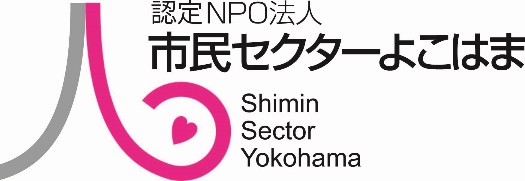 